
Jesus and the Eucharist: A Small Group Series for Eucharistic Revival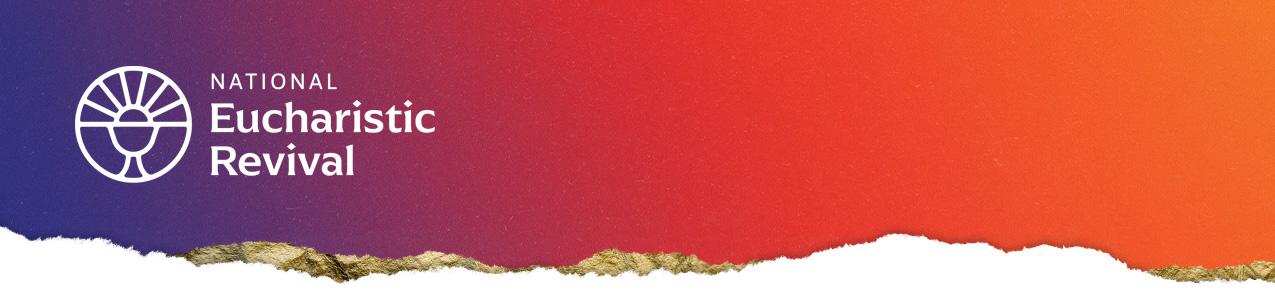 Dear Parishioners,As we continue this year of Eucharistic Revival, we would like to invite you to grow closer to Jesus alongside fellow parishioners through the Jesus and the Eucharist study. This study was specifically designed for this Year of Parish Revival, and we will be joining many other parishes throughout the United States in participating in this small group study as we journey together through this three-year National Eucharistic Revival.Each session is full of rich theological content, powerful testimonies, and unique and timely messages from individual bishops across the country. This is a great opportunity to dive more deeply into the richness of our Eucharistic faith.This study will be a special time to grow in community within our parish as we walk this sacred year together, and we really desire you to join us.Please join us on once a month at the church on the following Saturdays from 9am-11am.October 28th, November 18th, January 20th, February 17th, March 16th, April 27th, May 18th Register in the commons and register early so we can gather all materials needed. Hospitality will be provided, and we hope to see you there!Fr. Tony